ПОСВЯЩЕННАЯ 30-летию независимости казахстана 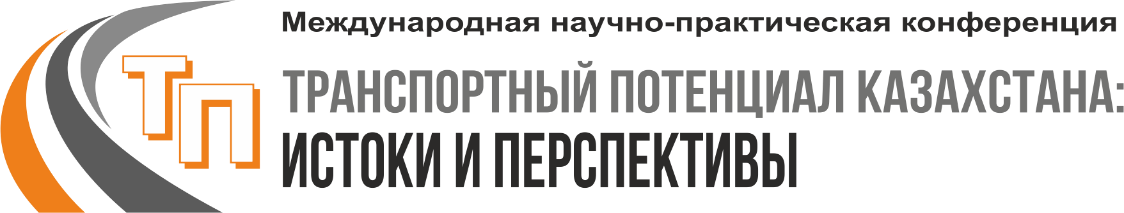 и 80-ЛЕТИЮ ГОСУДАРСТВЕННОГО ДЕЯТЕЛЯ Н.К. ИСИНГАРИНА   г. Нур-Султан, АО «НК «ҚТЖ», в т.ч. режим ВКСг. Алматы, Академия логистики и транспорта, в т.ч. режим ВКС                    29 сентября 2021 г., 10-00ВыступлениеПредседателя Наблюдательного совета Ассоциации национальных экспедиторов Республики Казахстан И.П. Сегал на Сессии I «Развитие транзитных коридоров через Казахстан в условиях роста конкуренции трансевразийских транспортных маршрутов»Уважаемые коллеги!Решение всех обозначенных в программе вопросов напрямую зависит от уровня международного сотрудничества между государствами, принятия политических решений и соглашений, определяющих принципы и создающих условия работы для их воплощения в жизнь. Формированием этих условий много лет будучи зам министра МПС СССР, первым министром транспорта, первым заместителем премьер-министра Республики Казахстан, Первым Председателем Интеграционного комитета Таможенного союза СНГ, заместителем генерального секретаря Евразийского экономического сообщества занимался Нигматжан Кабатаевич. Он сумел убедить президентов и глав правительств 39 государств в эффективности транспортных маршрутов и показать им возможности транспортного комплекса Казахстана. На подготовленной Нигматжаном Кабатаевичем карте железнодорожных транспортных маршрутов расписались все первые руководители Казахстана, США, Китая, России и других государств.Результатом этой работы стало подписание необходимых соглашений, которые действуют до сих пор.Осуществлены и продолжаются реализовываться программы развития транспортных коридоров, подготовлены к работе с контейнерами основные опорные станции. Главным во всех соглашениях всегда было без условное исполнение принятых обязательств. К сожалению, пандемия ярко высветила все наши недоработки в этом вопросе и требует дополнения действующих соглашений более жесткими мерами ответственности за выполнение согласованных планов перевозок, принятием мер защиты потребителей услуг железных дорог, в том числе и страховой, как внутри каждой страны, так и за ее пределами. Такие исследования проводились в рамках ФАПЭ, первым председателем которого был Нигматжан Кабатаевич. Пришло время с учетом сегодняшних реалий найти способ их применения. Пока предприниматели констатируют либо нежелание, либо неумение применять существующие инструменты для защиты потребителя и соблюдения интересов железных дорог при принятии соседними государствами без заблаговременного уведомления о решении ограничить прием или изменить условия пропуска грузов. Хочу обратить внимание участников заседания на то, что в этом году основная масса обращений и предложений, потребителей услуг железной дороги связана с преодолением проблем, вызванных пандемией, простоем в ожидании приема КНР, затруднениями в работе пограничных станций, проблемами обеспечения перевозок подвижным составом и появлением на рынке частных перевозчиков.14 сентября под председательством Сауранбаева Н.Е. мы провели подкомитет по железнодорожному транспорту, на котором была обозначена основная проблема, которая создает неуверенность и непредсказуемость ведения бизнеса — это невозможность пользователю услуг железной дороги точно определить сроки выполнения обязательств перед своим клиентом, наладить эффективное использование своих вагонов, контейнеров, своих перегрузочных терминалов, складов хранения и консолидации грузов, мощностей по ремонту и подготовке вагонов к перевозке. Нигматжан Кабатаевич одним способов решения этой проблемы считал необходимость заблаговременного информирования всех участников перевозок о изменении условий перевозок, о возникновении препятствий на пути движения грузов, вагонов, контейнеров. Работал над совершенствованием законодательства и технологии работы железных дорог, станций, чтобы сделать доступной получение потребителями и партнерами железной дороги необходимой им информации.Эти идеи поддержал Мамин Аскар Узакбаевич, который в 2015 году утвердил принципы подготовки решений о внедрении новых технологий и изменений условий перевозок. Эти принципы необходимо строго соблюдать особенно при разработке и введении обязательных для всех пользователей решений и указаний. Особенно заблаговременного уведомления их до начала применения изменений порядка перевозок.Сегодня нам нужно работать над решением вопросов защиты экономических интересов отечественных компаний:1. в использовании их вагонов и контейнеров в Казахстане и соблюдению условий их эксплуатации за пределами страны. 2. нужно дать у бизнеса понятные и гарантированные условия вложения частных инвестиций в развитие пропускных и перерабатывающих мощностей дороги, внедрение современных программных продуктов, строительство контейнерных площадок, приобретение современного подвижного состава и оборудования. 3. Пора определить и дать экспедиторским, операторским компаниям и клиентам железной дороги регламент пользования услугами частных перевозчиков и условия работы с ними.Завершая свое выступление хочу пожелать Нигматжану Кабатаевичу выдержки и сил в борьбе с недугом. Скорейшего выздоровления. Всем участникам в год 30-летия независимости Казахстана хочу пожелать успехов в укреплении и развитии транспортных возможностей Казахстана.